МУНИЦИПАЛЬНОЕ СОБРАНИЕвнутригородского муниципального образованияТВЕРСКОЕв городе МосквеРЕШЕНИЕ(в редакции решения от 11.10.2012 № 39/2012)24/10/2011 №294/2011О территориальном общественном самоуправлении во внутригородском муниципальном образовании Тверское в городе МосквеВ целях организации территориального общественного самоуправления для самостоятельного и под свою ответственность осуществления гражданами, проживающими на территории внутригородского муниципального образования Тверское в городе Москве, собственных инициатив по вопросам местного значения, установленных законами города Москвы и Уставом внутригородского муниципального образования Тверское в городе Москве, муниципальное Собрание решило:Утвердить:Порядок организации территориального общественного самоуправления во внутригородском муниципальном образовании Тверское в городе Москве (приложение 1);Порядок регистрации устава территориального общественного самоуправления во внутригородском муниципальном образовании Тверское в городе Москве (приложение 2).Руководителю муниципалитета внутригородского муниципального образования Тверское в городе Москве Малышеву П.А. обеспечить:Изготовление:штампов для регистрации устава территориального общественного самоуправления, изменений и дополнений в устав (приложение 3);свидетельств о регистрации устава территориального общественного самоуправления (приложение 4);Создание на официальном сайте в информационнотелекоммуникационной сети «Интернет» раздела о территориальном общественном самоуправлении и размещение в нем порядков, указанных в пункте 1 настоящего решения, а также модельных вариантов уставов территориального общественного самоуправления с образованием и без образования юридического лица.Настоящее решение вступает в силу со дня его официального опубликования в газете «Каретный ряд».Со дня вступления в силу настоящего решения признать утратившим силу решение муниципального Собрания внутригородского муниципального образования Тверское в городе Москве от 02.04.2009 года № 118/2009 «О порядке организации и осуществления территориального общественного самоуправления во внутригородском муниципальном образовании Тверское в городе Москве».Контроль за выполнением настоящего решения возложить на Руководителя внутригородского муниципального образования Тверское в городе Москве Соколова В.Н.Руководитель внутригородского муниципального образования Тверское в городе Москве В.Н. СоколовПриложение 1к решению муниципального Собрания внутригородского муниципального образования Тверское в городе Москве от 27.10.2011 года № 294/2011
(в редакции решения от 11.10.2012 № 39/2012)Порядокорганизации и осуществления территориального общественного самоуправления во внутригородском муниципальном образованииТверское в городе Москве1. Общие положенияНастоящий Порядок определяет вопросы организации и осуществления гражданами территориального общественного самоуправления (далее - ТОС) по месту их жительства на части территории внутригородского муниципального образования Тверское в городе Москве (далее - муниципальное образование) для самостоятельного и под свою ответственность осуществления собственных инициатив по вопросам местного значения, установленных законами города Москвы и Уставом муниципального образования.ТОС является формой участия граждан в осуществлении местного самоуправления.В организации и осуществлении ТОС могут принимать участие граждане Российской Федерации, постоянно или преимущественно проживающие на территории муниципального образования, достигшие шестнадцатилетнего возраста (далее - граждане или жители).Организация ТОС включает:Создание гражданами инициативной группы (далее - инициативная группа);Установление границ территории ТОС (далее - границы территории);Проведение собрания (конференции) граждан;Оформление документов, принятых собранием (конференцией) граждан;Регистрацию устава ТОС муниципалитетом муниципального образования (далее - муниципалитет);Государственную регистрацию ТОС в качестве юридического лица (в соответствии с уставом ТОС).ТОС считается учрежденным с момента регистрации устава ТОС муниципалитетом.Регистрация устава ТОС осуществляется в порядке, установленном решением муниципального Собрания муниципального образования (далее - муниципальное Собрание). 2. Инициативная группаОрганизация ТОС осуществляется инициативной группой в количестве не менее 3% граждан от каждого домовладения в границах территории образуемого ТОС.Создание инициативной группы граждан оформляется протоколом о её создании с указанием предмета создания, фамилий, имён, отчеств её членов, места их жительства, границ территории организуемого ТОС. Протокол подписывается всеми членами инициативной группы, копия протокола для информации направляется в муниципалитет и муниципальное Собрание.Инициативная группа:Принимает решение об организации ТОС;В зависимости от числа граждан, постоянно или преимущественно проживающих на территории образуемого ТОС, готовит проведение собрания (конференции) граждан. При численности жителей, проживающих на территории образуемого ТОС, менее 300 человек - проводится собрание, при численности жителей более 300 человек - конференция;Составляет списки жителей территории образуемого ТОС;Направляет в муниципальное Собрание предложение о границах территории, информацию о домовладениях и численности жителей, проживающих в этих границах;Осуществляет иные полномочия, необходимые для организацииТОС.3. Территория ТОСТОС может осуществляться в пределах следующих территорий проживания граждан: подъезд многоквартирного дома, многоквартирный жилой дом, группа жилых домов, жилой микрорайон, иные территории проживания граждан (далее - территория ТОС).Обязательные условия для территории ТОС:Границы территории не могут выходить за пределы границ муниципального образования;Установление границ территории не является основанием права владения, пользования и распоряжения земельными участками, предоставления земельных участков и проводится исключительно в целях организации ТОС;В состав территории, на которой осуществляется ТОС не входят территории, закрепленные в установленном порядке за учреждениями, предприятиями, организациями и земли общего пользования;В границах территории может осуществлять свою деятельность только одно ТОС.Границы территории устанавливаются муниципальным Собранием по предложению инициативной группы.Инициативная группа письменно обращается в муниципальное Собрание с предложением об установлении границ территории (далее - предложение инициативной группы). К предложению прилагается описание границ территории.Предложение инициативной группы рассматривается на заседании муниципального Собрания не позднее 30 дней со дня его поступления в муниципальное Собрание.В случае если предложение поступило в период летнего перерыва в работе муниципального Собрания, указанный срок исчисляется со дня окончания такого перерыва в работе.По результатам рассмотрения предложения инициативной группы муниципальное Собрание принимает решение об установлении границ территории в соответствии с предложением инициативной группы либо об отказе в установлении границ территории.Решение муниципального Собрания об отказе в установлении границ территории должно быть мотивированным.Принятое муниципальным Собранием решение направляется инициативной группе не позднее 10 дней со дня рассмотрения на муниципальном Собрании предложения инициативной группы.В случае если муниципальным Собранием принято решение об отказе в установлении границ территории (при этом в решении муниципального Собрания должны быть указаны допущенные нарушения), инициативная группа вправе обратиться в муниципальное Собрание повторно после устранения указанных в решении нарушений и внесения изменений в границы территории.После принятия муниципальным Собранием решения об установлении границ территории инициативная группа вправе проводить собрания (конференции) граждан.Решение муниципального Собрания об отказе в установлении границ территории может быть обжаловано в судебном порядке.4. Подготовка собрания (конференции) граждан4.1 Подготовка собрания (конференции) граждан проводится инициативной группой открыто и гласно: все жители должны быть заблаговременно оповещены о месте, дате, времени проведения и рассматриваемых на собрании (конференции) вопросах.4.2 Инициативная группа:4.2.1 Устанавливает сроки подготовки и проведения собрания (конференции) граждан;4.2.2. При проведении конференции инициативная группа:4.2.2.1 Устанавливает нормы представительства, жителей, проживающих в границах территории. Норма представительства делегатов, представляющих не менее половины жителей, устанавливается при обязательном представительстве жителей каждого дома в границах территории;4.2.2.2 Организует выдвижение делегатов на конференцию путем проведения собраний граждан;4.2.2.3 Устанавливает сроки подготовки и проведения собраний граждан по избранию делегатов. Собрание граждан по выдвижению делегатов может проводиться, в зависимости от количества граждан, проживающих в границах территории, по домам, подъездам, корпусам и т.д.;4.2.2.4 Утверждает форму протокола собрания граждан по избранию делегатов конференции;4.2.2.5 На основании протоколов собраний граждан по избранию делегатов обобщает результаты и при соблюдении норм представительства определяет дату, время и место проведения конференции граждан.4.2.3. Подготавливает проект повестки собрания (конференции) граждан;4.2.4.Подготавливает проект устава ТОС, проекты других документов для принятия на собрании (конференции) граждан;4.2.5. Подготавливает порядок ведения собрания (конференции) граждан;4.2.6.Организует приглашение на собрание (конференцию) граждан представителей органов местного самоуправления, других заинтересованных лиц;4.2.7.Определяет и уполномочивает своего представителя для открытия и ведения собрания (конференции) граждан до избрания председателя собрания (конференции) граждан;4.2.8. Не менее чем за две недели до дня проведения собрания (конференции) извещает граждан (делегатов) о дате, месте и времени проведения собрания (конференции) граждан, обеспечивает возможность ознакомления граждан (делегатов) с проектом устава ТОС;4.2.9. С целью принятия мер по обеспечению общественного порядка при проведении собрания (конференции) граждан в обязательном порядке информирует муниципалитет о месте, дате и времени проведения собрания (конференции) граждан.5. Проведение собрания (конференции) граждан5.1 Собрание граждан по вопросам организации ТОС считается правомочным, если в нем принимают участие не менее одной трети жителей, проживающих на соответствующей территории и достигших шестнадцатилетнего возраста.Конференция граждан по вопросам организации ТОС считается правомочной, если в ней принимают участие не менее двух третей избранных на собраниях граждан делегатов, представляющих не менее одной трети жителей соответствующей территории, достигших шестнадцатилетнего возраста.5.2 Регистрацию жителей, прибывших на собрание, регистрацию делегатов конференции проводит инициативная группа.5.3 Уполномоченный представитель инициативной группы открывает собрание (конференцию) граждан, проводит выборы председателя и секретаря собрания (конференции) граждан.5.4 На собрании (конференции) граждан:5.4.1 Принимаются решения:5.4.1.1 Об образовании ТОС в границах территории, установленных муниципальным Собранием;5.4.1.2 О наименовании ТОС (полном и сокращенном);5.4.1.3 Об основных направлениях деятельности ТОС;5.4.1.4 О структуре и порядке избрания органов ТОС;5.4.1.5 О принятии устава ТОС.5.4.2 Избираются органы ТОС.5.5 Решения собрания (конференции) граждан принимаются открытым голосованием простым большинством голосов от зарегистрированных участников собрания (конференции) граждан.5.6. При проведении собрания (конференции) граждан ведется протокол.5.7. Протокол собрания (конференции) граждан должен содержать:5.7.1 Дату и место проведения собрания (конференции) граждан;5.7.2 Общую численность граждан,	проживающих на соответствующей территории и имеющих право участвовать в организации и осуществлении ТОС;5.7.3 Количество избранных делегатов (при проведении конференции граждан);5.7.4 Количество зарегистрированных граждан (делегатов), прибывших для участия в собрании (конференции) граждан;5.7.5 Повестку дня;5.7.6. Выступления участников собрания (конференции) граждан (если таковые имелись);5.7.7. Итоги голосования;5.7.8. Принятые решения.5.8. Протокол подписывается председателем и секретарем собрания (конференции) граждан.5.9. К протоколу собрания граждан прилагается лист регистрации, в котором указываются фамилии, имена, отчества, год рождения, место жительства и личная подпись каждого участника собрания.5.9.К протоколу конференции граждан прилагаются:5.9.1. Лист регистрации делегатов, в котором указываются фамилии, имена, отчества, год рождения, место жительства и личная подпись каждого делегата;5.9.2. Протоколы собраний граждан по избранию делегатов (с приложением к нему листа регистрации граждан, в котором указываются фамилии, имена, отчества граждан, год рождения, их места жительства и личные подписи).5.10. Председатель ТОС в семидневный срок со дня проведения собрания (конференции) граждан направляет в муниципальное Собрание и муниципалитет информацию о решениях, принятых на собрании (конференции) граждан.5.11. В случае если по результатам регистрации собрание (конференция) граждан не правомочно принимать решение об организации ТОС, либо на собрании (конференции) граждан не принято решение об организации ТОС, представитель инициативной группы, уполномоченный вести собрание (конференцию) граждан, в семидневный срок со дня проведения собрания (конференции) граждан письменно информирует об этом муниципальное Собрание и муниципалитет.6. Осуществление ТОС6.1. ТОС осуществляется посредством проведения собраний (конференций) граждан, а также посредством создания органов ТОС.6.2. Цели, задачи, формы, основные направления деятельности ТОС и иные необходимые вопросы для осуществления ТОС устанавливаются уставом ТОС.6.3. К	исключительным полномочиям собрания (конференции)граждан, осуществляющих территориальное общественное самоуправление, относятся:6.3.1. Установление структуры органов территориального общественного самоуправления;6.3.2. Принятие устава территориального общественного самоуправления, внесение в него изменений и дополнений;6.3.3. Избрание органов территориального общественного самоуправления;6.3.4. Определение основных направлений деятельности территориального общественного самоуправления;6.3.5. Утверждение сметы доходов и расходов территориального общественного самоуправления и отчета об ее исполнении;6.3.6. Рассмотрение и утверждение отчетов о деятельности органов территориального общественного самоуправления.Приложение 2к решению муниципального Собрания внутригородского муниципального образования Тверское в городе Москве от 27.10.2011 года № 294/2011 (в редакции решения от 11.10.2012 № 39/2012)Порядокрегистрации устава территориального общественного самоуправления во внутригородском муниципальном образовании Тверское в городе МосквеНастоящий Порядок регулирует вопросы регистрации устава территориального общественного самоуправления (далее - устава).Регистрация решения собрания (конференции) граждан о внесении изменений и дополнений в устав (далее - решения собрания (конференции) граждан) осуществляется в соответствии с настоящим Порядком, установленном для регистрации устава.Документы для регистрации устава представляются председателем территориального общественного самоуправления или лицом, уполномоченным председателем (далее - заявитель), в течение пятнадцати дней со дня принятия устава.Для регистрации устава представляются следующие документы:запрос;документ, удостоверяющий личность заявителя;устав, прошитый, пронумерованный и заверенный подписью председателя территориального общественного самоуправления, в двух экземплярах, а также в электронном виде;копия протокола собрания (конференции) граждан, на котором был принят устав (копия протокола прошивается, пронумеровывается и заверяется подписью председателя территориального общественного самоуправления);копия протокола собрания (конференции) граждан, на котором был избран председатель территориального общественного самоуправления (копия протокола прошивается пронумеровывается и заверяется подписью председателя территориального общественного самоуправления);документ, подтверждающий полномочия представителя заявителя.Для регистрации решения собрания (конференции) граждан представляются следующие документы:а)	запрос;б)	документ, удостоверяющий личность заявителя;в)	устав;г)	решение собрания (конференции) граждан, прошитое, пронумерованное и заверенное подписью председателя территориального общественного самоуправления, в двух экземплярах, а также в электронном виде;д)	копия протокола собрания (конференции) граждан, на которое было принято указанное решение (копия протокола прошивается, пронумеровывается и заверяется подписью председателя территориального общественного самоуправления);е)	копия протокола собрания (конференции) граждан, на котором был избран председатель территориального общественного самоуправления (копия протокола прошивается, пронумеровывается и заверяется подписью председателя территориального общественного самоуправления);ж)	документ, подтверждающий полномочия представителя заявителя.Срок регистрации не может превышать 30 дней после дня регистрации документов, указанных в пункте 3 или пункте 4 настоящего Порядка.Регистрация устава осуществляется муниципалитетом внутригородского муниципального образования Тверское в городе Москве (далее - муниципалитет) в соответствии с утвержденным муниципалитетом Административным регламентом представления муниципальной услуги «Регистрация уставов территориального общественного самоуправления».Муниципалитет:проверяет соответствие устава Конституции Российской Федерации, федеральным законам, законом города Москвы, Уставу внутригородского муниципального образования Тверское в городе Москве;проверяет правомочность собрания (конференции) граждан, на котором был принят устав;з)	присваивает уставу, решению регистрационный номер;выдает свидетельство о регистрации устава, форма которого определяется муниципальным Собранием внутригородского муниципального образования Тверское в городе Москве.Свидетельство о регистрации решения собрания (конференции) граждан не выдается.По результатам рассмотрения документов, представленных для регистрации устава, решения собрания (конференции) граждан, муниципалитет принимает решение о регистрации или об отказе в регистрации. Решение об отказе должно быть мотивированным.Решение муниципалитета об отказе в регистрации устава, решения собрания (конференции) граждан не является препятствием для повторного их представления на регистрацию после устранения причин, указанных в решении.Датой регистрации устава считается дата издания постановления муниципалитета о его регистрации.Уставу присваивается регистрационный номер. На титульном листе каждого из двух экземпляров устава делается отметка о регистрации путем проставления штампа, форма которого определяется муниципальным Собранием внутригородского муниципального образования Тверское в городе Москве.Регистрационный номер устава, решения собрания (конференции) граждан представляет собой последовательный ряд арабских цифр, состоящий из 7 и 8 позиций соответственно:позиции 1, 2, 3 и 4 - год внесения сведений об уставе, решении собрания (конференции) граждан в реестр (например: 2012 и т.д.);позиции 5, 6 и 7 - порядковый номер устава (например: 001, 002 ит.д.);позиция 8 - порядковый номер решения собрания (конференции) граждан через дробь «/» от порядкового номера устава (например: 001/1, 001/2 и т.д.). Приложение 3к решению муниципального Собрания внутригородского муниципального образования Тверское в городе Москве от 27.10.2011 года № 294/2011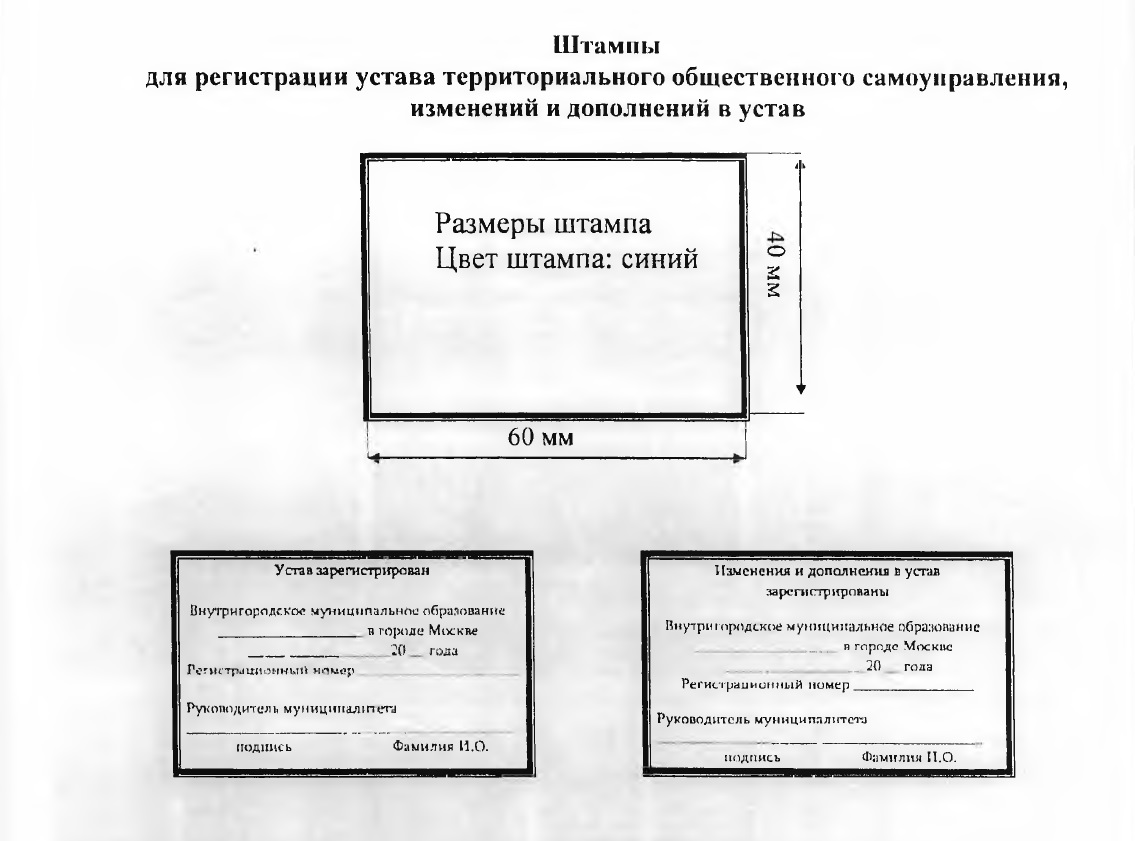 Руководитель муниципалитета 	подпись			Фамилия И.О.Приложение 4к решению муниципального Собрания внутригородского муниципального образования Тверское в городе Москве от 27.10.2011 года № 294/2011Воспроизведение Герба внутригородского муниципального образования Тверское в городе МосквеВНУТРИГОРОДСКОЕ МУНИЦИПАЛЬНОЕ ОБРАЗОВАНИЕ ТВЕРСКОЕ ВГОРОДЕ МОСКВЕСВИДЕТЕЛЬСТВОО РЕГИСТРАЦИИ УСТАВА ТЕРРИТОРИАЛЬНОГО ОБЩЕСТВЕННОГО САМОУПРАВЛЕНИЯ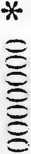 